Volunteer Opportunities for Families + Kids 15 and Under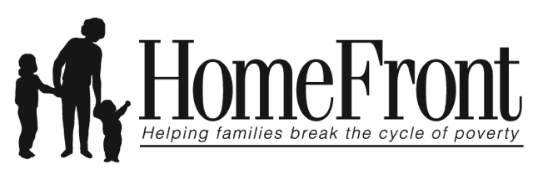 Volunteers keep our programs running and make a big difference in the lives of HomeFront families. To volunteer on-site at HomeFront, you must be at least 16 years old. Interested in volunteering as a family? Interested in helping but not quite 16 yet? We have good friends of all ages who help our families every single day. Review the opportunities below for just a few ways families and kids of any age can get involved. Organize a Drive: Collect HomeFront’s most urgent needs in school, at church or at home, like the following: Snack bags for our after-school Children’s Programs Decorate paper lunch bags and include a juice box, applesauce with a plastic spoon, granola bar and a bag of healthy chips Diapers for new moms who need extra help Diapers (especially sizes, 4, 5, 6, and pull-ups)Baby wipes Baby lotion  See our drive guide for the full list of items!Organize a Fundraiser: Raise money and awareness – and have lots of fun doing it! Donate your birthday or any other celebration Ask family and friends for a monetary donation to HomeFront Ask for new toys for homeless kids or canned food for our pantry Organize a jump rope-a-thon, talent show, bake sale or car wash with your friends Get creative! Use your talents or special interests to help our families Sponsor a Birthday: Sponsor the birthday of a child in our Atkinson Childcare at our Family CampusSupply cake or cupcakes and plates for the class along with an age-appropriate gift for the birthday child!Decorations are optionalRun/Walk to Help Homeless Kids: Our annual Run/Walk and for Hope in May helps fund our free summer camp for local homeless kids. Organize fun activities, help set up and break down, pass out food/waterParticipate with your family and friends! Quarterly Family Volunteering:Keep an eye out for quarterly volunteering opportunities for families. A different family volunteering activity will be announced online each quarter, such as:Mural paintingPutting together cleaning and housewarming kits for families moving into their new homesWant to collect something that isn’t mentioned? Go for it! We are open to all ideas but please call 609-989-9417 x 133 or email getinvolved@homefrontnj.org to make sure it’s something our families can use. 